 	581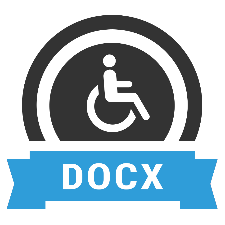 